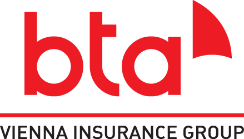 Withdrawal rights’ template – application to withdrawWe care about your safety, however we understand if you wish to withdraw from an insurance contract. If you have decided to do so, please complete, and send this template. Date: _______________Name of service provider: AAS “BTA Baltic Insurance Company”Telephone number: 26121212Consumer (Policyholder): Name, surname: ______________________________________________________________________E-mail address: _______________________________________________________________________or Telephone number: ____________________________________________________________________Information about the insurance policy: Please indicate the number of the insurance policy or the type of insurance policy and its effective date: ____________________________________________________________________________________ Consumer’s notification on withdrawal: I hereby inform that I wish to withdraw from the above-mentioned insurance policy. Consumer’s signature: __________________________________________________________________ Please send the completed template to the following address:AAS “BTA Baltic Insurance Company” address Sporta ielā 11, Rīgā, LV-1013, if the template was completed and signed as a hard copy document;AAS “BTA Baltic Insurance Company” e-mail address bta@bta.lv, if the template was completed as an electronic document and signed by a secure electronic signature.After receiving the application, we will review it and respond to you within the next few days. If the right of cancellation is applicable according to the Provisions of the distance contract and private data processing, then the insurance policy will be terminated the following day and we will refund the unused part of the insurance premium within 30 days.